 Waihi College Charter 2017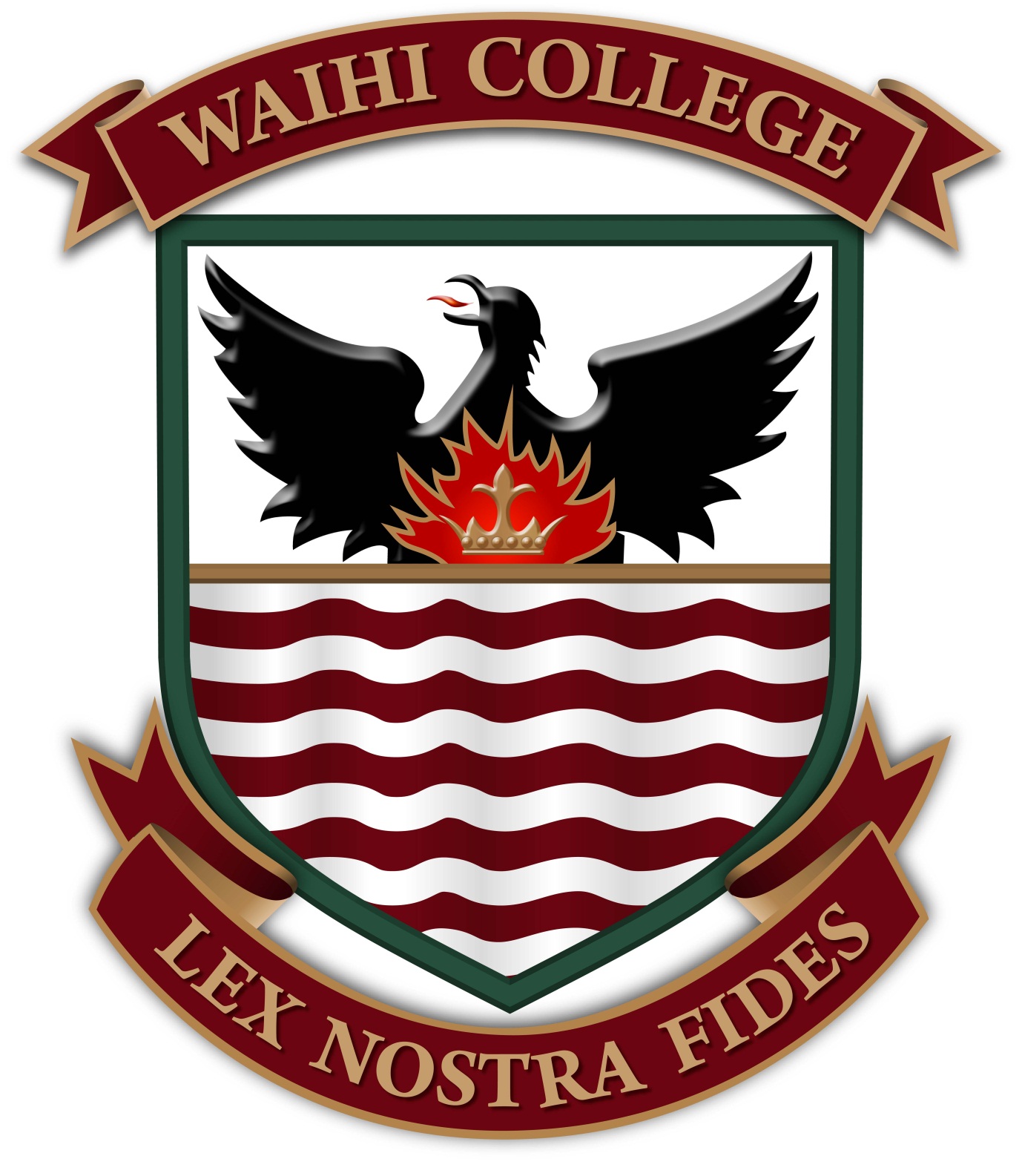 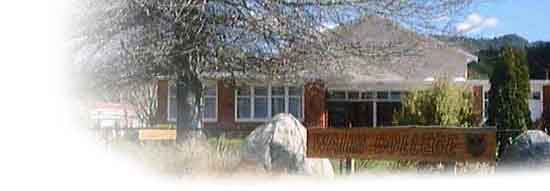 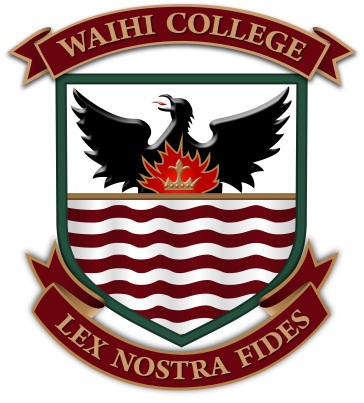 WAIHI COLLEGECharter2017Mission Statement“Waihi College supports students on their life long journey to develop the knowledge, skills and characteristics that form the foundation of success today and in the future. Cornerstone to the success of our students is the strength of relationships formed between the school, whanau and community which support each student to reach excellence in their chosen field of endeavour”.Vision Our continuing challenge is to master the art of blending the old with the new that sees the transformation of our teaching and learning environments and programmes to better meet the needs of our 21st Century learners. Our students will construct their learning with our support, using transferable skills to solve problems using critical thinking strategies, working both collaboratively and independently, to become confident effective communicators, as they pursue their goals of achieving excellence, while remaining loyal to the values our school is built on. Our school will commit to an on-going programme of self-reflection and review that pursues improvement in all that we do. Central to this improvement will be the professional learning of our staff as they challenge themselves to be passionate educators committed to the success of our students. The success our students achieve will be forged on strong relationships between themselves, our school, whānau, and the community as we contribute to meeting each student’s personalised learning plan. Our school welcomes diversity and will provide opportunities for all learners to learn and achieve in an inclusive and supportive environment. We acknowledge that our vision cannot be achieved alone and we will be actively seeking the support of parents, families, whanau and the wider community.Value Statements and PrinciplesTo achieve our Mission/Vision Waihi College will focus on: VALUES: Manaakitanga/Respect (Ourselves, Others and Environment)Excellence/Step it Up (High Standards/’the best that you can be”)Connectedness/Always be prepared (engaging with the world around us)Collaboration (working in partnership with others)Innovation (taking risks with positive intent) Supporting these values the following Principles will be woven into the culture of learning in our school as we endeavour to produce young adults who will become contributing citizens to our society.PRINCIPLESOur CommunityCitizenship	A caring supportive and friendly environmentAre treated with respect and considerationHonesty, courtesy and reliability are key values that are expected and encouraged and everyone is expected to be accountable for their actionsTo develop a sense of belonging for allParticipationParticipation in a wide range of activities, both in school and in the wider communityTo involve themselves in work and activities that are for the common good of the communityLearning experiences (local, national & global) that make connections with the lives of our students and are supported by the community and societyA responsibility to involve ourselves in community activities and to share in the development of public/community opinionCultural HeritageRecognises that Waihi is a unique community and reflects our bicultural heritage and our multicultural society in all our practicesOur LearningAuthentic (Active participation – enrichment – connections)Learning to Learn is the purpose of the schoolStudents are taught to learn and to become active, confident, creative and innovative learners and thinkersLearning is an enjoyable processStudents are prepared to be lifelong learners who possess the qualities of Resilience, Resourcefulness, Reflectiveness and ReciprocityFuture FocusCoherenceClear learning pathways and guidance to enable seamless transitions through the school and into further education and employmentFuture FocusEvery individual is continually challenged to be open minded to others views and contributing their opinions towards thinking about the futureTreaty of Waitangi Commitments:Waihi College aims to develop and implement policies and practices that reflect being part of a bicultural and multicultural community and the unique position that Māori  has in New Zealand culture. All reasonable steps are taken to provide instruction in tikanga Māori  and te reo Māori  for full time students whose parents ask for it.Te taonga tino rangatira hei koha.  Ki nga rangatahi.  Ko tono reo ano ma tona reo ano Ka taea e ia te nanao atu nga taonga a ona matua tupuna.  Kia taunga ai tana tu i mua i tana iwi whanui o tenei ao, me a rato tikanga hoki.The richest gift children can receive is the gift of their own language. Through it they can draw on the heritage of their people, stand tall in others’ presence and reach out to share it with people of other cultures.Our Graduates will be:COther Documents that inform this Charter include:Board of Trustees Governance PoliciesBoard of Trustees Operational Procedures5 Year Property Plan and 10 Year Maintenance PlanERO and Annual reportingCurriculum planning and review reportsAudited Financial Reports.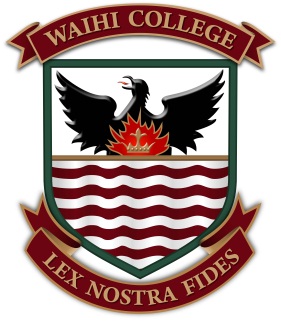 GENERAL DESCRIPTION OF THE SCHOOL AND COMMUNITYWaihi College is a Year 7-13, co-educational state secondary school situated in Kensington Road off State Highway 2, 64 km north of Tauranga and 94 km east of Hamilton.The roll of the school at 1st March 2017 was 718.  (Including 35 Foreign Fee Paying Student)  The students are predominantly European with a current Māori roll of 34%.  Families come from varied socio-economic groups and we are a Decile 4 school. In recent years we have seen a significant increase in the number of International Fee paying students.Students are drawn from between the Athenree and the Karangahake Gorges.  Waihi has an approximate population of 4000, with Waihi Beach providing another 3000.  Other educational institutions in the area are: Play Centre, Kohanga Reo, Kindergarten and six Primary Schools.The school is 56 years old and has had numerous Capital Works upgrades over the last ten years.  The school has expansive grounds (11 hectares), with the most obvious special physical feature being the Farm Unit.  8.2 hectares of agricultural-horticultural land has been leased for over 40 years from the Department of Conservation.The Waihi District is a dynamic one which continues to undergo change and the school’s community is representative of the local community.  Waihi and district is a mixture of mining, farming, horticulture and electronic industry backgrounds.  In recent years there has also been some growth in tourism and small business development.  Waihi College is a part of the Waihi Community of Learning/Kahui Ako.  The Community of Learning covers the wider Waihi Basin and Beach and encompasses six schools, over 100 teachers and over 1600 students.  Alistair Cochrane is the Lead Principal for the Waihi Community of Learning/Kahui Ako.The ethnic composition of the district is mainly European with many long established farming and mining families.  The Māori  community in Waihi is well established, but has no single tribal affiliation.  However we align our local protocols clearly with Hauraki Māori  and are working to develop a set of Hauraki Māori  Cultural standards which will guide our developments into the future. The Community Marae serves as a focal point for community sentiments and provides facilities to enable local people to embrace all things Māori .Community expectations of the College are high and the College strives to fulfil those expectations.  Relationships between the College and the community are strong and College facilities are made available at all times, at the discretion of the Board of Trustees, for wide-ranging community use.  These activities will continue to be encouraged. Community/School relations are generally very good and there is no shortage of support for school activities.Waihi College Strategic Plan 2017 - 2019Waihi College Annual Plan Summary 2017Annual Foci for Improving Student Achievement 2017All staff will focus on providing quality Teaching and Learning opportunities for students. This will take the following priorities:Connected Curriculum, Contextual and Inquiry Based ApproachesAll Year 7-10 classes will develop programmes and learning opportunities which incorporate cross curricular connections through real life contextual and inquiry based learning.  These will be reflected in the teachers Learning Intentions.  NCEAAll teachers will strive to ensure that 85% of all students of Waihi College students attain NCEA Level 2.Priority Learners: Teachers will further develop culturally responsive teaching practices that recognise the special place of Māori and Pacifika with the aim of raising academic achievement.  Waihi CollegeFIVE YEAR PROGRAMME OF SELF REVIEWWaihi College Board of Trustees Self Review Work Plan 2016Strategic Goals2017 Goal2017 Target2018 Goal2019 GoalGoal 1: Curriculum and AssessmentImplement the intent of NZCImprove student achievement and progressImproved NCEA Level 1 to 85%NCEA Level 2 85%Y7-10 Connected curriculum learning programme (Inquiry based and Key competencies infused)Improve Māori  and Pasifika achievement rates (from 67 to 85%)Improve individual learning pathways through and beyond schoolIdentified at risk students achieve NCEA L1Improved Y7/8 NS achievement for Māori  in Reading, Writing and MathsEmbed inquiry based approaches in all Y7-10 classesAll Learning Advisors (Pouako) develop IEP’s with all students in their advisoryNCEA level 1 85%NCEA Level 2 85%NCEA Level 3 60%UE 100% of those who intend on going to Uni Embed Y7-10 Connected curriculum learning programme (Inquiry based and Key competencies infused)Improve Māori  and Pasifika achievement ratesImprove individual learning pathways through and beyond schoolNCEA level 1 85%NCEA Level 2 85%NCEA Level 3 60%UE 100% of those who intend on going to Uni Expand Y7-10 Connected curriculum learning programme (Inquiry based and Key competencies infused)Consolidate Māori  and Pasifika achievement ratesImprove individual learning pathways through and beyond schoolStrategic Goals2017 Goal2017 Target2018 Goal2019GoalGoal 2: Self Review and ReportingImplement a Policy review to align school operation and Curriculum aligns with NZC and MOE PrioritiesImprove National Standards achievementContinue Curriculum Reviews – Mapped Learning Objectives.Increase the number of students at or above NS in Reading, Writing and Maths.All TiC’s and HoD’s to review their results from 2016.Review all Curriculum Procedures by June 2018Complete curriculum reviews in Focus on Writing Y7/8Continue Curriculum ReviewsIncrease the number of students at or above NS in MathsAlign the Waihi College goals with that of the Waihi Community of Learning/Kahui Ako. Continue Curriculum ReviewsIncrease the number of students at or above NS in MathsDevelop within the Waihi Community of Learning/Kahui Ako standard practices of moderation around NS.  Strategic Goals2017 Goal2017 Target2018 Goal2019 GoalGoal 3: PersonnelImprove teacher capability to implement NZC, National priorities (NCEA, Māori /Pasifika, NS and Special needs) and improve student achievementImprove professional learning and development opportunities for staffImprove observation and judgement tools to monitor student engagementContinue development of the teachers Appraisal programmeAll staff actively complete appraisal programme and develop a positive approach to: Inquiry Based approachesInquiry Based approachesCultural diversity, competencies and responsivenessKey CompetenciesRegistered Teacher CriteriaContinue professional learning and development opportunities for staff on Inquiry LearningImprove observation and judgement tools to monitor student engagementMonitor me and my school dataContinue professional learning and development opportunities for staff on Inquiry LearningImprove observation and judgement tools to monitor student engagementMonitor me and my school dataStrategic Goals2017 Goal2017 Target2018 Goal2019 GoalGoal4: Property and FinanceImprove classroom infrastructure to support modern learning pedagogies and environmentsImprove the teaching and learning facilities to support students achievement:Upgrade WalkwaysUpgrade Heating MainsDevelop Special needs support spaceComplete the following facility upgradesY7/8 outdoor learning spacesUpgrade WalkwaysUpgrade Heating MainsDevelop Special needs support spaceComplete the following facility upgradesEnglish Department resource spaceWhatever is on the redeveloped 5YAStrategic Goals2017 Goal2017 Target2018 Goal2019 GoalGoal 5: Health and SafetyTo provide a safe and stimulating learning environment for all students and staffTo improve the consistency of teacher judgements and student behaviour in the learning environment across the school.Continue to embed PB4LImprove safety procedures in the schoolUpgrading of the fire alarm systems (one unified system for whole school)To reduce the number of withdrawals from classTo increase engagement rates of students in classTo increase the % attendance rateStrategies include:Overtly teaching PB4L values during LAOvertly teaching NZC values and competencies during LARegular practice emergency evacuationsDevelopment of Tier 2 PB4LTo reduce the number of withdrawals from classTo increase engagement rates of students in classTo increase the % attendance rateStrategies include:Overtly teaching PB4L values during LAOvertly teaching NZC values and competencies during LARegular practice emergency evacuationsDevelopment of Tier 2 PB4LTo reduce the number of withdrawals from classTo increase engagement rates of students in classTo increase the % attendance rateStrategies include:Overtly teaching PB4L values during LAOvertly teaching NZC values and competencies during LARegular practice emergency evacuationsDevelopment of Tier 3 PB4LStrategic Goals2017 Goal2017 Target2018 Goal2019GoalGoals 6: LegislationImproved attendance to help learning and achievementImprove school wide attendance rates95% attendance for all studentsReduce the number of At risk students targeted (RockOn and Attendance services)95% attendance for all studentsReduce the number of At risk students targeted (RockOn and Attendance services)95% attendance for all studentsReduce the number of At risk students targeted (RockOn and Attendance services)MAJOR AREA20172018201920202021Curriculum & AssessmentLearning Area ReviewIssues ReviewScienceTechnology (Hard)Overall Curriculum balance + key skills analysisSpecial needs At RiskGiftedRemedialORRS Co-curricularFarm unitMāori  achievementEnglishEOTCICT/MDSAccounting/EconomicsOutdoor Education The ArtsDramaMusicVisual ArtsMaths PE/HealthCareers Soc. Science Technology SoftLanguages Assessment/Reporting Documentation Self ReviewCharter and Strategic GoalsPolicy reviewsBOT OperationsCharter and Strategic GoalsPolicy reviewsCommunity ConsultationCharter and Strategic GoalsPolicy reviewsSelf-ReviewCharter and Strategic GoalsPolicy reviewsCharter and Strategic GoalsPolicy reviewsPersonnelPerformance management Leadership/Management structuresInductionStaff ManualEEO ProgrammeProfessional Development Recruitment/retentionAssetsFinancePropertyAsset Register + insuranceFurnitureAccounting/Cash handlingOffice administrationAsset Register5YPALong Term MaintenanceAnnual maintenanceICT Equipment planBudget ProceduresCleaningIncome streams (inc foreign students & general fees)Health & SafetySafety (hazards, accidents, civil defence, evacuation drills, first aid)School routines (Calendar)PB4LBus Transport GuidanceDiscipline Legislative ComplianceStatute Laws:Open for instruction (length of day, yearProspectus Enrolment AttendanceKey legislation compliance checkFeb20thMar20thMay15th  June 19th Aug21stSept19thOct16th Nov20th NAG 1CurriculumAchievement Data (NCEA/NS/ASTTLE)Learning Leader ReportsMāori /Pasifika AchievementLA ReportsCulturally Responsive TeachingConnected CurriculumNAG 2Self-ReviewBOT ResponsibilitiesCharterAnnual/Variance ReportGovernance PoliciesSpecial NeedsFarm UnitNational StandardsGoals for 2018NAG 3PersonnelLeadership and Management StructuresProfessional DevelopmentR.T.C.NAG 4Property and FinanceBudget 2017 Property5YAOperational ProceduresNAG 5Health and SafetyEmergency ProceduresEnrolment procedures and AttendancePB4LNAG 6LegislationCommunity ConsultationSchool HoursSpecial